Kla.TV Hits 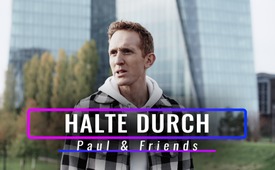 ♫ Halte durch ♫ (Paul Burmann)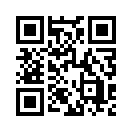 Kurz bevor man im Begriff steht ein Ziel zu erreichen, ist die Gefahr des Aufgebens am größten! Anstatt unter den Krisen zu resignieren, auszuwandern oder die Hoffnung zu verlieren, “halten wir die „Bad Boys“ lieber richtig auf Trapp.“ „Wehren jeder Depression und Lethargie. Lasst uns auf die Pauke hauen, wie noch nie!“ Möge der Song jeden ermutigen, sich in den gemeinsamen Aufklärungskampf einzureihen!Strophe 1:
Wenn alle Welt im Krisenmodus versinkt.
Preise explodieren und man Klagelieder singt.
Eine Hiobsbotschaft die andere jagt.
Man von guten Zeiten nicht mehr zu träumen wagt. 

Strophe 2:
Krisenprofiteure machen Milliarden Cash.
Und uns erdrückt die Zahllast, ey bis zum Crash.
Verzweifeln und auswandern oder resignier ‘n?
Fürchten vor der Zukunft, gar die Hoffnung verlier ‘n?

Bridge:
Oh come on! Mach jetzt kurz vor´m Ziel nicht schlapp!
Halten wir die Bad Boys lieber richtig auf Trapp!
Wehren jeder Depression und Lethargie.
Lasst uns auf die Pauke hauen, wie noch nie!

Refrain:
Halte durch, halte durch, oh oh.
Halte durch, halte durch, wir sind fast am Ziel.
Halte durch, halte durch, oh oh
Halte durch, es fehlt nicht mehr viel.

Immer kurz vor´m Ende denkst du, es geht nicht mehr.
Die Kraft ist am Boden und der Akku ist leer.
Noch ein Stückchen Weg und das Ziel ist in Sicht.
Hak´ dich bei mir ein, zusammen geh´n wir ins Licht.

Zwischenspiel:
Geh´n wir ins Licht.

Strophe 3:
Ich sag dir was, lebe heute schon in ´ner neuen Welt.
Ohne Spaltung, Hass und Ego, es uns zusammenhält.
Weil ich diese, Tag für Tag erlebe, dafür kämpfe, bete.
Bin ich voller Hoffnung, dass es für ALLE wird, für ALLE gilt!

Bridge:
Mach jetzt kurz vor´m Ziel nicht schlapp!
Halten wir die Bad Boys lieber richtig auf Trapp!
Wehren jeder Depression und Lethargie.
Lasst uns auf die Pauke hauen, wie noch nie!

Refrain:
Halte durch, halte durch, oh oh.
Halte durch, halte durch, wir sind fast am Ziel.
Halte durch, halte durch, oh oh.
Halte durch, es fehlt nicht mehr viel.

Immer kurz vor´m Ende denkst du, es geht nicht mehr.
Die Kraft ist am Boden und der Akku ist leer.
Noch ein Stückchen Weg und das Ziel ist in Sicht.
Hak´ dich bei mir ein, zusammen geh´n wir ins Licht.

Zwischenspiel:
Oh
Oh, come on.
Halte durch, halte durch, halte durch!

Refrain:
Halte durch, halte durch, oh oh.
Halte durch, halte durch, wir sind fast am Ziel.
Halte durch, halte durch, oh oh
Halte durch, es fehlt nicht mehr viel.

Immer kurz vor´m Ende denkst du, es geht nicht mehr.
Die Kraft ist am Boden und der Akku ist leer.
Noch ein Stückchen Weg und das Ziel ist in Sicht.
Hak´ dich bei mir ein, zusammen geh´n wir ins Licht.

Outro:
Oh
Halte durch!von P.B.Quellen:-Das könnte Sie auch interessieren:#Literatur - www.kla.tv/Literatur

#Kultur - www.kla.tv/Kultur

#PaulBurmann - Paul Burmann - www.kla.tv/PaulBurmann

#Hits - Kla.TV-Hits - www.kla.tv/HitsKla.TV – Die anderen Nachrichten ... frei – unabhängig – unzensiert ...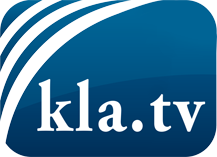 was die Medien nicht verschweigen sollten ...wenig Gehörtes vom Volk, für das Volk ...tägliche News ab 19:45 Uhr auf www.kla.tvDranbleiben lohnt sich!Kostenloses Abonnement mit wöchentlichen News per E-Mail erhalten Sie unter: www.kla.tv/aboSicherheitshinweis:Gegenstimmen werden leider immer weiter zensiert und unterdrückt. Solange wir nicht gemäß den Interessen und Ideologien der Systempresse berichten, müssen wir jederzeit damit rechnen, dass Vorwände gesucht werden, um Kla.TV zu sperren oder zu schaden.Vernetzen Sie sich darum heute noch internetunabhängig!
Klicken Sie hier: www.kla.tv/vernetzungLizenz:    Creative Commons-Lizenz mit Namensnennung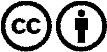 Verbreitung und Wiederaufbereitung ist mit Namensnennung erwünscht! Das Material darf jedoch nicht aus dem Kontext gerissen präsentiert werden. Mit öffentlichen Geldern (GEZ, Serafe, GIS, ...) finanzierte Institutionen ist die Verwendung ohne Rückfrage untersagt. Verstöße können strafrechtlich verfolgt werden.